* Reklamationsnummer des meldenden Unternehmens
Nach Anklicken des Feldes SENDEN wird die Reklamation automatisch an die Venture Industries Sp. z o.o. übermittelt. Unsere Techniker werden sich mit Ihnen in Verbindung setzen, um das weitere Vorgehen zu vereinbaren. 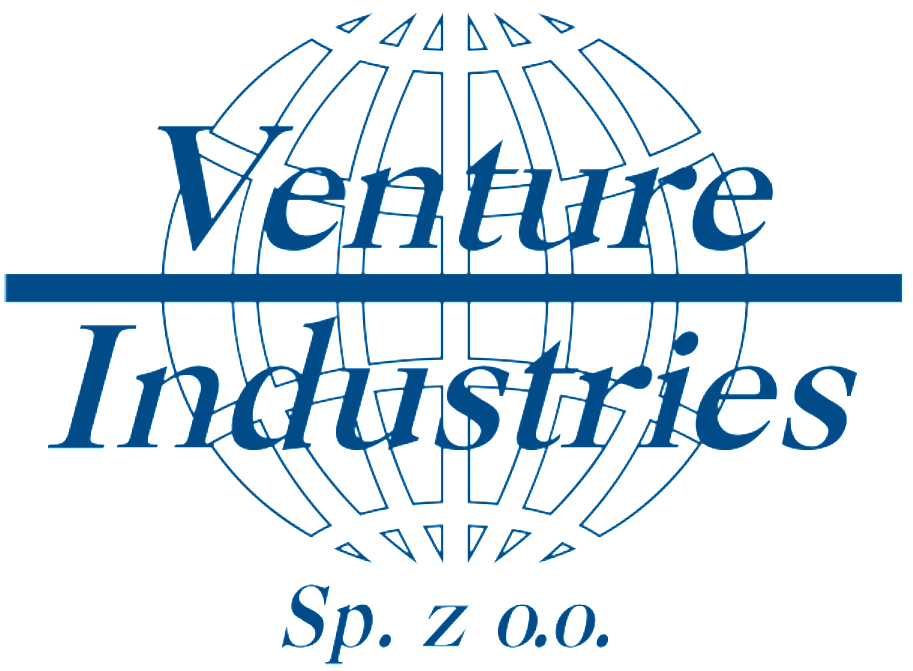 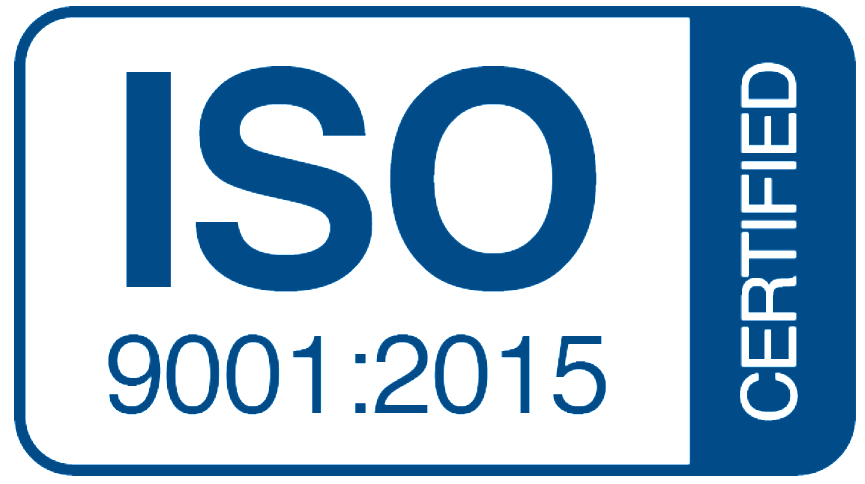 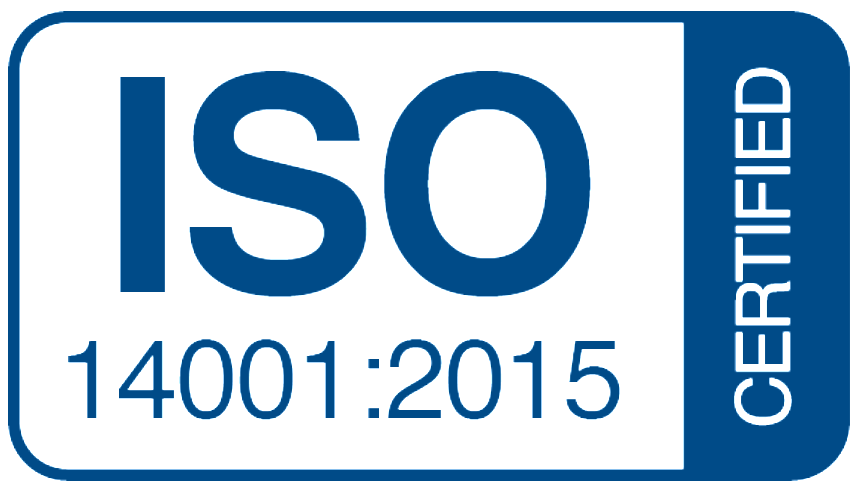 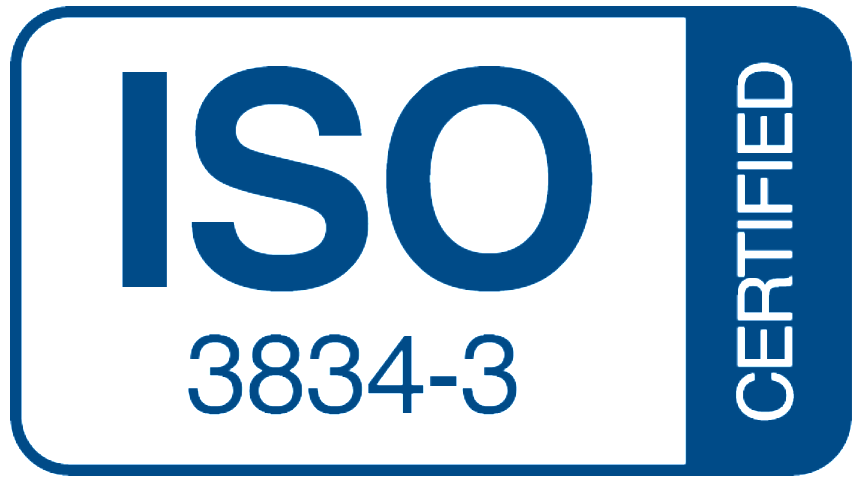 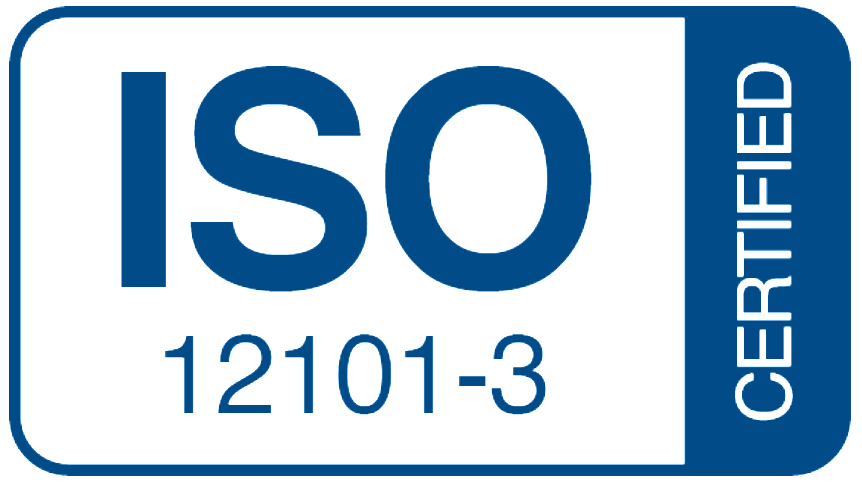 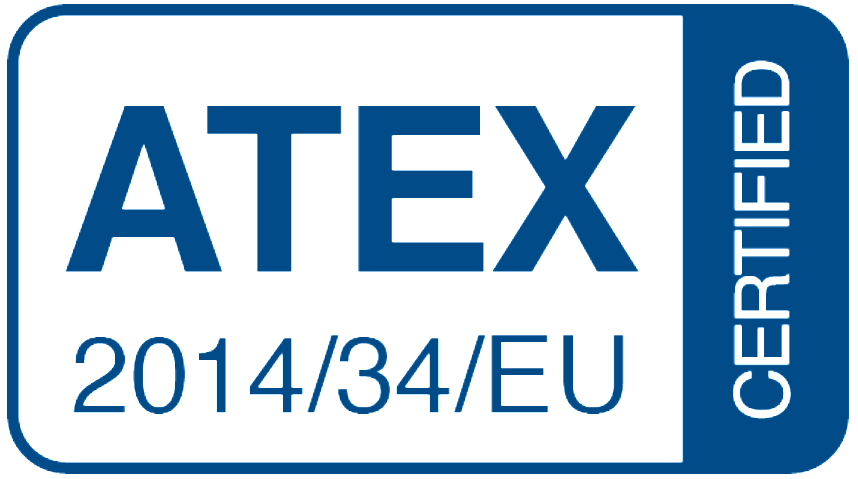 
REKLAMATIONSMELDUNG 
REKLAMATIONSMELDUNG 
REKLAMATIONSMELDUNG 
REKLAMATIONSMELDUNG 
REKLAMATIONSMELDUNG Vom Hersteller-SERVICE auszufüllenVom Hersteller-SERVICE auszufüllenGarantieantrag:Anmeldenummer Venture:Antrag nach Ablauf der Garantie:Produktionsauftragsnummer:Eingangsdatum der Reklamation:DATEN DER MELDETEN FIRMAPRODUKTDATENReklamationsnummer*:Rechnungsnummer:Firmenname:Bestellnummer:Adresse:Kaufdatum:Produktname:Produktnummer:Steuer ID:Seriennummer:Vor- und Nachname des Antragstellers:Stückzahl:Tel. Nr.:Datum der Meldung:e-mail:KEINE MÖGLICHKEIT DAS PRODUKT ZUM HERSTELLER ZU SENDENKEINE MÖGLICHKEIT DAS PRODUKT ZUM HERSTELLER ZU SENDENKEINE MÖGLICHKEIT DAS PRODUKT ZUM HERSTELLER ZU SENDENKEINE MÖGLICHKEIT DAS PRODUKT ZUM HERSTELLER ZU SENDENProdukt/Name:Adresse:Datum der Inbetriebname:Datum der letzten Inspektion:Produktstandort (Höhe):
